DICHIARAZIONE TARI DI INIZIO/VARIAZIONE OCCUPAZIONE o DETENZIONE UNITA’ IMMOBILIARE               (L. 147/2013 ss.mm.ii. e Regolamento Comunale per l’applicazione del tributo)UTENZE DOMESTICHE    CONTRIBUENTE (OCCUPANTE/DETENTORE/POSSESSORE)   IL DICHIARANTE (indicare solo se diverso dal contribuente)    in qualità di _____________________________________ (es. erede, amministratore, Commercialista, ecc.)DICHIARA DIOCCUPARE/ DETENERE IN QUALITA’ DI ◊ Proprietario ◊ locatario◊ comodatario ◊ Altro___________VARIAZIONE in caso di variazione/rettifica superficie/etc. compilare la seguente sezione per descrivere la situazione aggiornataDALLA DATA 	____i seguenti immobili  NUMERO DEGLI OCCUPANTI  	IN CASO DI LOCAZIONE INDICARE IL NOMINATIVO DEL PROPRIETARIO 	 E SE CONOSCIUTO NOMINATIVO DEL PRECEDENTE OCCUPANTE 	RIDUZIONI   Barrare una delle voci sottostanti se ricorre il caso1 .Abitazioni tenute a disposizione per uso stagionale, limitato o discontinuo, non superiore a 183 gg. nell’anno solare: riduzione del 30% della tariffa parte variabile ;2. Abitazioni occupate da soggetti che risiedono o dimorano, per più di sei mesi all’anno, all’estero, non cedute ne’ in locazione ne’ in comodato, anche temporaneamente, nel corso dell’anno solare oggetto dell’agevolazione: riduzione del 20% della parte variabile;3. Utenze ubicate fuori dal perimetro del comune di raccolta:riduzione del 30%. QUALORA VENISSERO MENO LE CONDIZIONI CHE HANNO PERMESSO L’APPLICAZIONE DELLA RIDUZIONE DELLA TARIFFA: Barrare una delle voci sottostanti se ricorre il casoDICHIARO IL VENIR MENO DEI PRESUPPOSTI PER USUFRUIRE DI AGEVOLAZIONI, RIDUZIONI O ESENZIONI DI CUI AL PUNTO N…….. DI CUI SOPRA    Consapevole delle sanzioni previste in caso di dichiarazioni mendaci ai sensi degli art. 75/76/77 del DPR 445/2000,    EVENTUALI ALTRE COMUNICAZIONI:  IMPORTANTE Il riscontro alla dichiarazione corrispondente alla richiesta di attivazione/variazione del   servizio, verrà inviato via mail al seguente indirizzo:___________________________________________________(*) CODICE UTENZA – DA REPERIRE SUI PRECEDENTI AVVISI TARIAvvertenza:La dichiarazione deve essere presentata entro 90 giorni dal giorno in cui si è verificato il fatto che ne determina l’obbligo, utilizzando gli appositi moduli messi gratuitamente a disposizione degli interessati.La dichiarazione ha effetto anche per gli anni successivi qualora non si verifichino modificazioni dei dati dichiarati da cui consegua un diverso ammontare del tributo.Si considerano soggetti tutti i locali predisposti all’uso anche se di fatto non utilizzati, considerando tali quelli dotati di almeno un’utenza attiva ai servizi di rete (acqua, energia elettrica, gas) o di arredamento;Consapevole delle sanzioni previste in caso di dichiarazioni mendaci ai sensi degli art. 75/76/77 del DPR 445/2000,Ai sensi del D.lgs. 196/2003 (Privacy)Il trattamento avverrà esclusivamente per finalità relative alla gestione delle entrate tributarie ed extratributarie del Comune di Liscate ed eventuali comunicazioni e corrispondenza.I dati personali sono e saranno trattati nel rispetto della citata Legge sia con sistemi informatizzati che cartacei. In qualsiasi momento il contribuente potrà accedere liberamente ai propri dati per aggiornarli, modificarli o integrarli.Dichiaro di aver ricevuto idonea informativa ed autorizzo con la presente il trattamento dei dati.Data 		Firma 	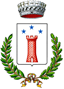 COMUNE DI TRUCCAZZANOVia Scotti n. 50Cap 20060 CITTA’ METROPOLITANA DI MILANOTel.0295997733.email: entrate.truccazzano@unioneaddamartesana.itSETTORE ENTRATE - Ufficio TributiCODICE UTENZA (SOLO PER VARIAZIONI)(*) Cognome e NomeLuogo di Nascita e Data di NascitaCodice Fiscale: (obbligatorio)Comune di ResidenzaVia, n. civicoIndirizzo di notificaTel, e-mail  PECProveniente daCognome, NomeData nascita, Luogo nascitaResidente aVia, n. civico, int.Telefono:Telefono:Cellulare:Mail:Mail:Pec:DESCRIZIONE LOCALI ED AREE TASSABILIDESCRIZIONE LOCALI ED AREE TASSABILIDESCRIZIONE LOCALI ED AREE TASSABILIIdentificativi catastali obbligatoriIdentificativi catastali obbligatoriIdentificativi catastali obbligatoriTipol. immMQ calpestabiliVIACIVPIANOINTSCALAFG.MAPPSUB.AbitazioneCantinaBoxDati dei componenti familiari (coobbligati) non residenti nel nucleo familiare del contribuente:Dati dei componenti familiari (coobbligati) non residenti nel nucleo familiare del contribuente:Dati dei componenti familiari (coobbligati) non residenti nel nucleo familiare del contribuente:Dati dei componenti familiari (coobbligati) non residenti nel nucleo familiare del contribuente:Cognome e nome/ codice fiscaleData di nascitaLuogo di nascitaRelazione di parentela